SITE OVERVIEW: Review of car parks SITE OVERVIEW: Review of car parks Town   Paignton Site NameStation Lane/Great Western Car Park Site DescriptionCar park south of Great Western Road and Paignton Library, in use as a surface level car park. Total site area (ha)Map (if needed) 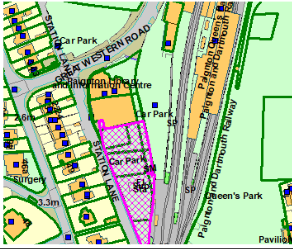 Map (if needed) HELAA Reference no. 21P028  PNPH16  (SHLAA H1.014)Approx. yield30Suitable: Previous assessment of suitability  Identified as PNPH16.  Brownfield Town Centre site.Flooding issues – partly Flood Risk Zone 3. Review of parking needed but principle of reuse implied by Town Centre Masterplan. Any Change in circumstances to consider suitable?  Review of parking needed.  Available? Site has been allocated for many years. AchievableAs above – likely to be a longer term site years 11-15 Customer Reference no.Current useCar parkAssess in 2021 HELAA? Review of Parking needed. AVAILABILITY ASSESSMENT Reasonable prospect of delivery (timescale):Unlikely to come forward AVAILABILITY ASSESSMENT Reasonable prospect of delivery (timescale):Unlikely to come forward The next 5 yearsA 6-10 year periodAn 11-15 year period30Later than 15 years